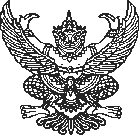 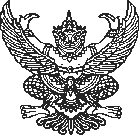 ที่ มท ๐๘๐๘.๓/ว ๑๘๘๗  		กระทรวงมหาดไทย	 	ถนนอัษฎางค์ กทม.  ๑๐๒๐๐                                                                    ๓๐  มีนาคม  ๒๕๖๔เรื่อง  หลักเกณฑ์และแนวทางปฏิบัติเกี่ยวกับการกู้เงินขององค์การบริหารส่วนตำบลเรียน  ผู้ว่าราชการจังหวัด ทุกจังหวัด สิ่งที่ส่งมาด้วย 	๑.	ระเบียบกระทรวงมหาดไทยว่าด้วยการกู้เงินขององค์การบริหารส่วนตำบล พ.ศ. 256๓ 		2. ระเบียบคณะกรรมการนโยบายและกำกับการบริหารหนี้สาธารณะว่าด้วยหลักเกณฑ์
                       การกู้เงินขององค์กรปกครองส่วนท้องถิ่น พ.ศ. 2561		3. 	คำสั่งกระทรวงมหาดไทย ที่ ๗๓๓/๒๕๖๔ ลงวันที่ ๒๕ มีนาคม  พ.ศ. ๒๕๖๔		4. 	หลักเกณฑ์ในการพิจารณาการขอกู้เงินขององค์การบริหารส่วนตำบล จากสถาบันการเงิน
เพื่อดำเนินโครงการลงทุน		5. ตัวอย่างการเสนอเรื่อง การขอกู้เงินขององค์การบริหารส่วนตำบล จากสถาบันการเงิน
เพื่อดำเนินโครงการลงทุน		6.	หลักเกณฑ์ในการพิจารณาการขอกู้เงินขององค์การบริหารส่วนตำบล จากสถาบันการเงินเพื่อปรับโครงสร้างหนี้		7. ตัวอย่างการเสนอเรื่อง การขอกู้เงินขององค์การบริหารส่วนตำบล จากสถาบันการเงิน
เพื่อปรับโครงสร้างหนี้	ด้วยกระทรวงมหาดไทยได้ออกระเบียบกระทรวงมหาดไทยว่าด้วยการกู้เงินขององค์การบริหาร
ส่วนตำบล พ.ศ. ๒๕๖๓ ซึ่งมีผลใช้บังคับตั้งแต่วันที่ ๓ มีนาคม ๒๕๖๔ ทำให้องค์การบริหารส่วนตำบลสามารถ
กู้เงินจากกระทรวง ทบวง กรม องค์การ หรือนิติบุคคลต่าง ๆ ได้ เมื่อได้รับอนุญาตจากสภาองค์การบริหาร
ส่วนตำบล ตามมาตรา ๘๓ แห่งพระราชบัญญัติสภาตำบลและองค์การบริหารส่วนตำบล พ.ศ. 2537 เพื่อให้
การกู้เงินขององค์การบริหารส่วนตำบลเป็นไปด้วยความเรียบร้อย ถูกต้องตามกฎหมาย และระเบียบที่เกี่ยวข้อง สามารถตอบสนองความจำเป็นและความต้องการใช้จ่ายเงินขององค์กรปกครองส่วนท้องถิ่นได้ในระยะเวลา
ที่เหมาะสม จึงกำหนดหลักเกณฑ์ และแนวทางปฏิบัติเกี่ยวกับการกู้เงินขององค์การบริหารส่วนตำบล ดังนี้ 	1. การกู้เงินขององค์การบริหารส่วนตำบล จะต้องดำเนินการตามระเบียบกระทรวงมหาดไทย
ว่าด้วยการกู้เงินขององค์การบริหารส่วนตำบล พ.ศ. 2563 และระเบียบคณะกรรมการนโยบายและกำกับ
การบริหารหนี้สาธารณะว่าด้วยหลักเกณฑ์การกู้เงินขององค์กรปกครองส่วนท้องถิ่น พ.ศ. 2561 รายละเอียดปรากฏตามสิ่งที่ส่งมาด้วย 1 - 2	2. รัฐมนตรีว่าการกระทรวงมหาดไทยได้มอบอำนาจให้ผู้ว่าราชการจังหวัดปฏิบัติราชการแทนรัฐมนตรีว่าการกระทรวงมหาดไทยในการอนุมัติให้องค์การบริหารส่วนตำบลกู้เงิน กรณีการขอกู้เงินภายใต้
กรอบวงเงินไม่เกินจำนวนห้าสิบล้านบาท ซึ่งจะก่อให้เกิดภาระชำระหนี้ในแต่ละปีเกินกว่าร้อยละสิบต่อรายได้เฉลี่ย และองค์การบริหารส่วนตำบลนั้นมีความสามารถในการชำระหนี้โดยไม่กระทบต่อรายจ่ายประจำ ตามข้อ 22 วรรคสอง ของระเบียบคณะกรรมการนโยบายและกำกับการบริหารหนี้สาธารณะว่าด้วยหลักเกณฑ์การกู้เงินขององค์กรปกครองส่วนท้องถิ่น พ.ศ. 2561 และข้อ 5 วรรคสอง ของระเบียบกระทรวงมหาดไทยว่าด้วย
การกู้เงินขององค์การบริหารส่วนตำบล พ.ศ. 2563 รายละเอียดปรากฏตามสิ่งที่ส่งมาด้วย 3/3. หลักเกณฑ์ ...-2-	3. หลักเกณฑ์ในการพิจารณาการขอกู้เงินขององค์การบริหารส่วนตำบลให้เป็นไปตามหลักเกณฑ์และแบบที่กำหนด รายละเอียดปรากฏตามสิ่งที่ส่งมาด้วย 4 - 7	4. องค์การบริหารส่วนตำบลที่มีความจำเป็นต้องกู้ยืมเงินไปดำเนินภารกิจตามกฎหมายจะต้องดำเนินการเท่าที่จำเป็นและประหยัดต้นทุนทางการเงินให้มากที่สุด และควรพิจารณากู้เงินจากเงินทุนส่งเสริมกิจการขององค์กรปกครองส่วนท้องถิ่น เพื่อเป็นการสนับสนุนการบริหารการเงินขององค์กรปกครองส่วนท้องถิ่นให้เกิดประโยชน์สูงสุด ตามมติคณะรัฐมนตรีเมื่อวันที่ 29 ธันวาคม 2558 ที่เห็นชอบ
ตามข้อเสนอของกระทรวงการคลัง ให้องค์กรปกครองส่วนท้องถิ่นกู้ยืมเงินจากเงินฝากกองทุนในกลุ่มองค์กรปกครองส่วนท้องถิ่นมากกว่าการกู้ยืมเงินจากธนาคารพาณิชย์ ทั้งนี้ การกู้เงินจากเงินทุนขององค์กรปกครองส่วนท้องถิ่นที่จัดตั้งขึ้นตามระเบียบกระทรวงมหาดไทยในรูปแบบต่าง ๆ ไม่ต้องเสนอขออนุมัติจากรัฐมนตรีว่าการกระทรวงมหาดไทย เนื่องจากการขอกู้เงินจากกองทุนดังกล่าวจะต้องถือปฏิบัติตามระเบียบกระทรวงมหาดไทยที่เกี่ยวข้อง รวมทั้งหลักเกณฑ์ในการกู้เงินของกองทุนต่าง ๆ ที่กำหนดไว้แล้ว  	จึงเรียนมาเพื่อทราบ และแจ้งให้องค์การบริหารส่วนตำบลทราบ และถือปฏิบัติต่อไป                            ขอแสดงความนับถือ                          ฉัตรชัย พรหมเลิศ                          (นายฉัตรชัย พรหมเลิศ)  ปลัดกระทรวงมหาดไทย กรมส่งเสริมการปกครองท้องถิ่นสำนักบริหารการคลังท้องถิ่นโทร. ๐-๒๒๔๑-๙๐๐๐ ต่อ ๑๔๒๖-๓๐ โทรสาร ๐-๒๒๔๑-๙๐๔๒  ผู้ประสานงาน : ผจญ มหันตปัญญ์ โทร. 08-6829-6961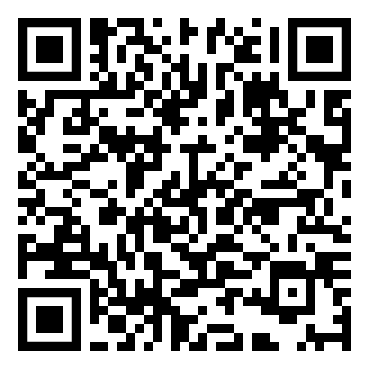        สิ่งที่ส่งมาด้วย 1-7สิ่งที่ส่งมาด้วย ๔